              Persatuan Perkhidmatan Pensterilan Malaysia (PPPM)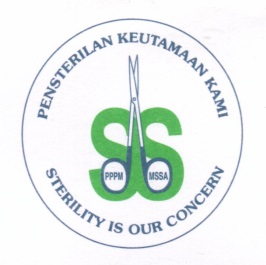 	                   Malaysia Sterile Service Association (MSSA)              Address    :    48, Jalan SS 15/5C, 47500 Subang Jaya, Selangor, Malaysia              Tel             :    +603-5612 3466 /  +603-5634 2618      Fax            :    +603-5634 1618               Web         :     www.mssa.com.my                                             ________________________________________________________________________________________BORANG PEMBAHARUAN KEAHLIAN / MEMBERSHIP RENEWAL FORMNama Penuh / Full Name :  _________________________________________________________________________________________________________________________________________________No. Kad Pengenalan / IC. No: __________________________________________________No. Ahli MSSA / MSSA Membership No: __________________________________________Alamat / Address : _____________________________________________________________________________________________________________________________________________No Tel : ____________________E-Mail: _____________________________________________Kadar bayaran setahun / Yearly subscription:Ahli Biasa/ Ordinary Member       : RM 50.00 Ahli Bersekutu / Affiliate Member : RM 40.00Bayaran boleh dibuat melalui cek / deposit tunai / pemindahan telegraf kepada:. Bukti pembayaran hendaklah dihantar ke PPPM.  Payments can be made through cheque / cash deposit / telegraphic transfer to:  Proof of payment should be sent to PPPMMaklumat pembayar / Detail payment:                                          Penama / Payable                :   MALAYSIAN STERILE SERVICE ASSOCIATION              Nama Bank / Bank Name     :   CIMB Bank                                         No Akaun  / Accountu No    :   8002601587. Bersama ini disertakan Cek / Slip Deposit Tunai / Slip Pemindahan Telegraf berjumlah RM _____________ yuran tahunan bagi tahun ________________.Enclosed herewith is a Cheque/Cash Deposit Slip/Telegraphic Transfer Slip amounting RM ______________ yearly subscription for the year of ______________________.                                                                                   Jumlah RM: (Perlembagaan PPPM Rev: 03/2013 (Article 7:7.2) memperuntukan yuran keahlian hendaklah dijelaskan pada 31 Mac setiap tahun.The PPPM Constitution Rev: 03/2013 (Article 7:7.2) stipulates that membership fees should be clarified by March 31 each year.)______________________________________________________________________________________UNTUK KEGUNAAN PEJABAT / FOR OFFICE USENo. Ahli/Membership No....................................No. Resit/Receipt No:.................................                    Tandatangan/Signature.......................................................